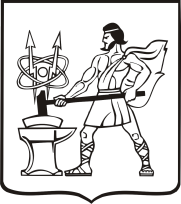 СОВЕТ ДЕПУТАТОВ ГОРОДСКОГО ОКРУГА ЭЛЕКТРОСТАЛЬМОСКОВСКОЙ ОБЛАСТИРЕШЕНИЕОт 26.08.2021 № 71/15О внесении изменений в Положение о Комитете по строительству, дорожной деятельности и благоустройства Администрации городского округа Электросталь Московской областиВ соответствии с Градостроительным кодексом Российской Федерации, федеральными законами от 06.10.2003 № 131-ФЗ «Об общих принципах организации местного самоуправления в Российской Федерации», от 30.12.2020 № 494-ФЗ «О внесении изменений в Градостроительный кодекс Российской Федерации и отдельные законодательные акты Российской Федерации в целях обеспечения комплексного развития территорий», Уставом городского округа Электросталь Московской области, в целях приведения в соответствие с действующим федеральным и региональным законодательством, в рамках разграничения компетенции в органах местного самоуправления, Совет депутатов городского округа Электросталь Московской области РЕШИЛ:Внести в Положение о Комитете по строительству, дорожной деятельности и благоустройства Администрации городского округа Электросталь Московской области, утверждённое решением Совета депутатов городского округа Электросталь Московской области от 19.12.2018 № 326/52 (с изменениями, внесенными решениями Совета депутатов городского округа Электросталь Московской области от 20.02.2019 № 348/54, от 26.02.2020 № 419/70, от 24.12.2020 № 34/9) (далее – Положение), следующие изменения: Дополнить раздел 2 Положения пунктами 2.13-2.14 следующего содержания:«2.13. Подготовка, принятие и реализация решения о комплексном развитии территорий;2.14. Организация благоустройства мест захоронения на территории городского округа Электросталь Московской области». Дополнить раздел 3 Положения пунктами 3.76-3.82 следующего содержания:«3.76. Инициирует принятие решений о комплексном развитии территории; 3.77. Осуществляет подготовку, принятие и реализацию решений о комплексном развитии территории;  3.78. Заключает договора о комплексном развитии территории по инициативе правообладателей земельных участков и (или) расположенных на них объектов недвижимого имущества;3.79. Осуществляет контроль за реализацией договора о комплексном развитии территории и о развитии застроенной территории;3.80. Выдает разрешения (ордера) на производство земляных работ на землях муниципальной собственности и осуществляет контроль за восстановлением нарушенного благоустройства территории;3.81. Продлевает и закрывает разрешение (ордер) на право производства земляных работ;3.82. Участвует в подготовке к заключению в установленном порядке муниципальных контрактов (договоров) и соглашений в области благоустройства мест захоронений на территории городского округа Электросталь Московской области в пределах полномочий Комитета».2. Опубликовать настоящее решение в газете «Официальный вестник» и разместить на официальном сайте городского округа Электросталь Московской области в информационно-телекоммуникационной сети интернет по адресу: www.electrostal.ru.3. Настоящее решение вступает в силу после его официального опубликования.4. Контроль за исполнением настоящего решения возложить на заместителя Главы Администрации городского округа Электросталь Московской области В.А. Денисова.Глава городского округа																			    И.Ю. ВолковаПредседатель Совета депутатовгородского округа																						В.Я. Пекарев